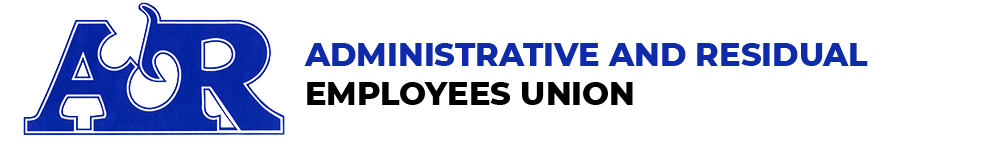 2023 A&R Union Municipal Election QuestionnaireA&R is a diverse state union representing approximately 3,000 active State employees. Our members are in many professions including attorneys, paralegals, accountants, economists, planners and other state employment, all committed to enhance state services for the general public. The Committee on Political Education (COPE) follows public issues of importance to our members, and reviews candidates for endorsement. Donations on behalf of endorsed candidates are considered by A&R COPE PAC. Thank you for seeking our endorsement.Please complete this questionnaire and return it either by email (office@andr.org) or mail to A&R Local 4200, 805 Brook Street, Rocky Hill CT 06067.  Return date September 17, 2023.Why are you seeking the endorsement of A&R?Do you publicly support Collective Bargaining for Employees? If so or if not, Why?Have you ever voted against a union contract as an elected official?  If so why?What will be your top three priorities/actions if elected?What are the biggest problems for working families in your town and how would you address these issues from your elected position?Municipalities often consider privatization of public services, including the use of public- private partnerships.  Where do you stand on this issue?How will you evaluate proposals that eliminate departments/programs, or other entities that deliver public services?Should public employees be able to collectively bargain their pension and healthcare benefits? Why or why not?Additional Comments:Part III. AFL-CIO STATEMENT OF PRINCIPLES FOR PUBLIC OFFICIALSThe Freedom to Choose a UnionAs an elected official or candidate for office, I am committed to making our community a better place to live and work. I believe that unions contribute to the economic vitality of our country by playing a key role in making and maintaining good quality jobs that are essential to creating and sustaining thriving communities. I respect the right of every working person to pursue equality, opportunity, a voice on the job and a better life by forming a union. I understand that the decision to join a union should be the free choice of an employee, absent employer coercion. I believe that employers who interfere with, harass, threaten, or fire workers for trying to form a union or who deliberately manipulate the legal system to prevent or delay organizing are harming not only their employees, but our entire community. Such tactics have the effect of denying workers their basic human right to organize and bargain collectively that drive down standards for the community as a whole.I fully support the principle that all workers are entitled to freedom of association at work, as recognized by the International Labour Organization, a United Nations-related body, and I support the right of workers to form a union and bargain collectively - in an environment free of interference, intimidation, coercion, harassment, reprisals or delay.I will publicly support workers who are forming unions by reaffirming the importance of unions to our communities and by taking actions such as issuing public statements, attending rallies supporting organizing, sponsoring public forums, and the like.I will urge employers to respect their employees’ right to form a union, to remain neutral during union organizing campaigns, to recognize a union voluntarily when a majority of  their employees choose to form one, and to bargain in good faith and reach an agreement.Name (print): 	Date:  	Signature:  	Office Held/Sought:  	Name:Name:Office Sought:Office Sought:Office Sought:Office Sought:Party:Party:Address:Address:Address:Address:Address:Address:District #:District #:City/Zip:City/Zip:City/Zip:Email:Email:Email:Email:Email:Home Phone:Home Phone:Home Phone:Cell Phone:Cell Phone:Cell Phone:Cell Phone:Cell Phone:Employer:Employer:Employer:Occupation:Occupation:Occupation:Occupation:Occupation:Do you have a Primary Election Opponent? 	 YES     NOOpponents Name: Do you have a Primary Election Opponent? 	 YES     NOOpponents Name: Do you have a Primary Election Opponent? 	 YES     NOOpponents Name: Do you have a Primary Election Opponent? 	 YES     NOOpponents Name: Do you have a Primary Election Opponent? 	 YES     NOOpponents Name: Do you have a Primary Election Opponent? 	 YES     NOOpponents Name: Do you have a Primary Election Opponent? 	 YES     NOOpponents Name: Do you have a Primary Election Opponent? 	 YES     NOOpponents Name: Are you running as a Slate or as an Individual Candidate?  Are you running as a Slate or as an Individual Candidate?  Are you running as a Slate or as an Individual Candidate?  Are you running as a Slate or as an Individual Candidate?  Are you running as a Slate or as an Individual Candidate?  Are you running as a Slate or as an Individual Candidate?  Are you running as a Slate or as an Individual Candidate?  Are you running as a Slate or as an Individual Candidate?  Are you a supporter of Collective Bargaining and Unions?   YES     NOAre you a supporter of Collective Bargaining and Unions?   YES     NOAre you a supporter of Collective Bargaining and Unions?   YES     NOAre you a supporter of Collective Bargaining and Unions?   YES     NOAre you a supporter of Collective Bargaining and Unions?   YES     NOAre you a supporter of Collective Bargaining and Unions?   YES     NOAre you a supporter of Collective Bargaining and Unions?   YES     NOAre you a Union Member?    YES     NO    If “YES”, which union:Are you a Union Member?    YES     NO    If “YES”, which union:Are you a Union Member?    YES     NO    If “YES”, which union:Are you a Union Member?    YES     NO    If “YES”, which union:Are you a Union Member?    YES     NO    If “YES”, which union:Are you a Union Member?    YES     NO    If “YES”, which union:Are you a Union Member?    YES     NO    If “YES”, which union:Name the Committee your campaign is using for its funds: Name the Committee your campaign is using for its funds: Name the Committee your campaign is using for its funds: Name the Committee your campaign is using for its funds: Committee Treasurer:Committee Treasurer:Committee Treasurer:Committee Treasurer:Committee Address:Committee Address:Committee Address:Committee Address:Committee City/Zip:Committee City/Zip:Committee City/Zip:Committee City/Zip:Campaign Contact Person:Phone:Phone:Phone:Phone:Email:Email:Email:Return Deadline:  Monday September 17, 2023 (responses received after this date might not be considered for endorsement by the COPE Committee)Return Deadline:  Monday September 17, 2023 (responses received after this date might not be considered for endorsement by the COPE Committee)Return Deadline:  Monday September 17, 2023 (responses received after this date might not be considered for endorsement by the COPE Committee)Return Deadline:  Monday September 17, 2023 (responses received after this date might not be considered for endorsement by the COPE Committee)Return Deadline:  Monday September 17, 2023 (responses received after this date might not be considered for endorsement by the COPE Committee)Return Deadline:  Monday September 17, 2023 (responses received after this date might not be considered for endorsement by the COPE Committee)Return Deadline:  Monday September 17, 2023 (responses received after this date might not be considered for endorsement by the COPE Committee)Return Deadline:  Monday September 17, 2023 (responses received after this date might not be considered for endorsement by the COPE Committee)